GREENHAND FFA DEGREE APPLICATIONName: _________________________Chapter Name: ___________________________Due Back by no later than August 31st Requirements                                                                  Circle yes or noI am enrolled in an agricultural class _______________          YES         NO                                                                        List ClassI have satisfactory plans for a supervised agricultural               YES         NOExperience program (SAE). I have learned and explained the FFA motto.                              YES         NOI have learned and explained the FFA salute.                               YES         NOI have learned and explained the FFA Creed.                               YES         NOI have learned and explained the meaning of the                        YES         NOFFA emblem and colors.I understand and have explained the FFA Code of Ethics            YES         NOAnd proper use of the FFA jacket.I have demonstrated and understanding of the                             YES         NOorganization’s history. I own or have access to the Official FFA Manual or the                 YES         NOFFA Student Handbook.FFA Jacket Order Form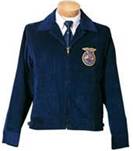 Step 1: Find your size _____________________________Step 2: Name on JacketStep 3: Turn in this sheet of paper by August 31st and $52 for the jacket.Make checks out to RCHS Activities Fund.Having met these requirements, I herby submit this application for the Greenhand FFA Degree.  I also understand by ordering a jacket that I am saying I will uphold all the standards of the Rushville FFA.Student Sig _________________________________________________